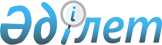 Уәлиханов ауданы бойынша жастар тәжірибесін ұйымдастыру үшін жұмыс орындарын ұсынатын жұмыс берушілердің тізбесін бекіту туралы
					
			Күшін жойған
			
			
		
					Солтүстік Қазақстан облысы Уәлиханов аудандық әкімдігінің 2012 жылғы 25 қаңтардағы N 29 қаулысы. Солтүстік Қазақстан облысының Әділет департаментінде 2012 жылғы 23 ақпанда N 13-13-157 тіркелді. Күші жойылды - Солтүстік Қазақстан облысы Уәлиханов аудандық әкімдігінің 2012 жылғы 5 наурыздағы N 213 Қаулысымен

      Ескерту. Күші жойылды - Солтүстік Қазақстан облысы Уәлиханов аудандық әкімдігінің 2012.03.05 N 213 Қаулысымен      «Жұмыспен қамту туралы» Қазақстан Республикасының 2001 жылғы 23 қаңтардағы № 149 Заңының 18-2-бабына, «Қазақстан Республикасындағы жергілікті мемлекеттік басқару және өзін-өзі басқару туралы» Қазақстан Республикасының 2001 жылғы 23 қаңтардағы № 148 Заңы 31-бабының 2-тармағына, "Халықты жұмыспен қамту туралы" Қазақстан Республикасының 2001 жылғы 23 қаңтардағы Заңын іске асыру жөніндегі шаралар туралы» Қазақстан Республикасы Үкіметінің 2001 жылғы 19 маусымдағы № 836 қаулысына сәйкес аудан әкімдігі ҚАУЛЫ ЕТЕДІ:



      1. Уәлиханов ауданы бойынша жастар тәжірибесін ұйымдастыру үшін жұмыс орындарын ұсынатын жұмыс берушілердің тізбесі бекітілсін (қоса берілген).



      2. Осы қаулының орындалуын бақылау аудан әкімінің орынбасары Д.М.Бейсембинге жүктелсін.



      3. Осы қаулы алғашқы ресми жарияланған күннен кейін он күнтізбелік күн өткен соң қолданысқа енгізіледі және 2012 жылғы 1 ақпандағы пайда болған құқықтық қатынастарға таралады.      Аудан әкімі                                С. Тұралинов

Аудан әкімдігінің

2012 жылғы 25 қаңтардағы

№ 29 қаулысына қосымша Уәлиханов ауданы бойынша жастар тәжірибесін ұйымдастыру үшін жұмыс орындарын ұсынатын жұмыс берушілердің тізбесі
					© 2012. Қазақстан Республикасы Әділет министрлігінің «Қазақстан Республикасының Заңнама және құқықтық ақпарат институты» ШЖҚ РМК
				Р/

с

№Ұйымның атауыҰйымдас

тырыла

тын жұ

мыс орын

дарының

саныҚызметі

/мамандығы/Айлық

өлшем

ақысыЖастар

тәжіре

биесінің

ұзақтығы

/айлар/1«Амангелді ауылдық округі әкімінің аппараты» ММ2экономика2600062«Қулыкөл ауылдық округі әкімінің аппараты» ММ1есептеу және аудит2600063«Ақтүйесай селолық округі әкімінің аппараты» ММ1есептеу және аудит2600063«Ақтүйесай селолық округі әкімінің аппараты» ММ1ветеринария2600063«Ақтүйесай селолық округі әкімінің аппараты» ММ1агрономия2600063«Ақтүйесай селолық округі әкімінің аппараты» ММ1іс жүргізу және мұрағаттану2600063«Ақтүйесай селолық округі әкімінің аппараты» ММ1есептеу техникасы және бағдарламалық қамтамасыздан

дыру2600064«Каратерек ауылдық округі әкімінің аппараты» ММ1есептеу және аудит2600065«Бидайық ауылдық округі әкімінің аппараты» ММ 1есептеу техникасы және бағдарламалық қамтамасыздан

дыру2600065«Бидайық ауылдық округі әкімінің аппараты» ММ 1ғимараттар мен қондыр

ғылардың құрылысы мен пайдалануы2600066«Қайрат селолық округі әкімінің аппараты» ММ1есептеу техникасы және бағдарламалық қамтамасыздан

дыру2600066«Қайрат селолық округі әкімінің аппараты» ММ1экономика2600067«Қарасу ауылдық округі әкімінің аппараты» ММ 1іс жүргізу және мұрағаттану2600067«Қарасу ауылдық округі әкімінің аппараты» ММ 1есептеу техникасы және бағдарламалық қамтамасыздан

дыру2600068«Телжан селолық округі әкімінің аппараты» ММ1экономика2600068«Телжан селолық округі әкімінің аппараты» ММ1есептеу техникасы және бағдарламалық қамтамасыздан

дыру2600069«Ақбұлақ ауылдық округі әкімінің аппараты» ММ1экономика2600069«Ақбұлақ ауылдық округі әкімінің аппараты» ММ1есептеу техникасы және бағдарламалық қамтамасыздан

дыру26000610«Кішкенекөл селолық округі әкімінің аппараты» ММ1жер орналастыру26000610«Кішкенекөл селолық округі әкімінің аппараты» ММ1есептеу және аудит26000610«Кішкенекөл селолық округі әкімінің аппараты» ММ2іс жүргізу және мұрағаттану26000610«Кішкенекөл селолық округі әкімінің аппараты» ММ1ветеринария26000611"Солтүстік Қазақстан облысы Уәлиханов ауданының қаржы бөлімі" ММ1экономика26000611"Солтүстік Қазақстан облысы Уәлиханов ауданының қаржы бөлімі" ММ1құқықтану26000612"Уәлиханов ауданының мәдениет, тілдерді дамыту, дене тәрбиесі және спорт бөлімі" ММ1дене тәрбиесі және спорт26000612"Уәлиханов ауданының мәдениет, тілдерді дамыту, дене тәрбиесі және спорт бөлімі" ММ1әлеуметтік-

мәдени қызмет және халықтық өнер шығармашылығы26000612"Уәлиханов ауданының мәдениет, тілдерді дамыту, дене тәрбиесі және спорт бөлімі" ММ1кітапханалық іс26000612"Уәлиханов ауданының мәдениет, тілдерді дамыту, дене тәрбиесі және спорт бөлімі" ММ2есептеу және аудит26000612"Уәлиханов ауданының мәдениет, тілдерді дамыту, дене тәрбиесі және спорт бөлімі" ММ1әлеуметтік-

мәдени қызмет және халықтық өнер шығармашылығы26000613«ҚР Ауыл шаруашылығы министрлігі Агроөнеркәсіп

тік кешендегі мемлекеттік инспекция комитетінің Уәлиханов аудандық аумақтық инспекциясы» ММ1агрономия26000613«ҚР Ауыл шаруашылығы министрлігі Агроөнеркәсіп

тік кешендегі мемлекеттік инспекция комитетінің Уәлиханов аудандық аумақтық инспекциясы» ММ1құқықтану26000614"Қазақтелеком" Акционерліқ қоғамының филиалы-Солтүс

тік Қазақстан облыстық теле

коммуникация

лар дирекциясы1іс жүргізу және мұрағаттану26000614"Қазақтелеком" Акционерліқ қоғамының филиалы-Солтүс

тік Қазақстан облыстық теле

коммуникация

лар дирекциясы1есептеу техникасы және бағдарламалық қамтамасыздан

дыру26000614"Қазақтелеком" Акционерліқ қоғамының филиалы-Солтүс

тік Қазақстан облыстық теле

коммуникация

лар дирекциясы3радиоэлектроника мен байланыс26000615"Солтүстік Қазақстан облысы Уәлиханов ауданының экономика және бюджеттік жоспарлау бөлімі" ММ1экономика26000616«Қазақстан Республикасы Әділет Министрлігі Солтүстік Қазақстан облысының Әділет Департаменті Уәлиханов ауданының Әділет басқармасы» ММ3іс жүргізу және мұрағаттану26000617"Солтүстік Қазақстан облысының Ішкі істер департаменті Уәлиханов ауданының ішкі істер бөлімі" ММ2іс жүргізу және мұрағаттану26000618«Жұмыспен қамту және әлеуметтік бағдарламалар бөлімі» ММ-сі1есептеу техникасы және бағдарламалық қамтамасыздан

дыру26000618«Жұмыспен қамту және әлеуметтік бағдарламалар бөлімі» ММ-сі1іс жүргізу және мұрағаттану26000618«Жұмыспен қамту және әлеуметтік бағдарламалар бөлімі» ММ-сі1экономика26000618«Жұмыспен қамту және әлеуметтік бағдарламалар бөлімі» ММ-сі1есептеу және аудит26000619"Уәлиханов ауданы бойынша салық басқармасы" ММ3экономика26000620"ҚР Жоғарғы соты жанындағы соттардың қызметін қамтамасыз ету Департаментінің Солтүстік облыстық сотының кеңсесі" ММ1іс жүргізу және мұрағаттану26000620"ҚР Жоғарғы соты жанындағы соттардың қызметін қамтамасыз ету Департаментінің Солтүстік облыстық сотының кеңсесі" ММ1іс жүргізу және мұрағаттану26000620"ҚР Жоғарғы соты жанындағы соттардың қызметін қамтамасыз ету Департаментінің Солтүстік облыстық сотының кеңсесі" ММ1аударма жұмысы26000621"СҚО Уәлиханов ауданының құрылыс бөлімі" ММ1ғимараттар мен қондыр

ғылардың құрылысы мен пайдалануы26000622«Уәлиханов ауданының тұрмыстық-коммуналдық шаруашылық, жолаушы көліктерінің және автомобильдер жолдарының бөлімі» ММ1жол-құрылыс автокөлікте

рін техни

калық пайдалануы26000622«Уәлиханов ауданының тұрмыстық-коммуналдық шаруашылық, жолаушы көліктерінің және автомобильдер жолдарының бөлімі» ММ1жылутехника

лық жабдық және жылумен қамту жүйесі 26000622«Уәлиханов ауданының тұрмыстық-коммуналдық шаруашылық, жолаушы көліктерінің және автомобильдер жолдарының бөлімі» ММ1іс жүргізу және мұрағаттану26000623"СҚО Уәлиханов ауданы төтенше жағдайлар бөлімі" ММ1іс жүргізу және мұрағаттану26000624«Уәлиханов ауданының білім бөлімі» ММ3есептеу және аудит26000624«Уәлиханов ауданының білім бөлімі» ММ2мектеп жасына дейінгі тәрбие және оқыту26000624«Уәлиханов ауданының білім бөлімі» ММ2экономика26000624«Уәлиханов ауданының білім бөлімі» ММ1есептеу және аудит26000625"СҚО Уәлиханов ауданының жұмыспен қамту орталығы" ММ-сі1құқықтану26000625"СҚО Уәлиханов ауданының жұмыспен қамту орталығы" ММ-сі1тәрбие жұмысын ұйымдастыру 26000626"Уәлиханов ауданы әкімінің аппараты" ММ1экономика26000626"Уәлиханов ауданы әкімінің аппараты" ММ1құқықтану26000626"Уәлиханов ауданы әкімінің аппараты" ММ1іс жүргізу және мұрағаттану26000627"Уәлиханов аудандық мемлекеттік мұрағат" ММ2құқықтану26000627"Уәлиханов аудандық мемлекеттік мұрағат" ММ1тәрбие жұмысын ұйымдастыру26000628"Уәлиханов ауданының ішкі саясат бөлімі" ММ1құқықтану26000628"Уәлиханов ауданының ішкі саясат бөлімі" ММ1тәрбие жұмысын ұйымдастыру26000629"№ 1 Кішкенекөл орта мектебі" ММ1тәрбие жұмысын ұйымдастыру26000629"№ 1 Кішкенекөл орта мектебі" ММ1бастауыш білім26000629"№ 1 Кішкенекөл орта мектебі" ММ1музыкалық білім26000629"№ 1 Кішкенекөл орта мектебі" ММ1кітапханалық іс26000629"№ 1 Кішкенекөл орта мектебі" ММ1тамақтандыру

ды ұйым

дастыру26000629"№ 1 Кішкенекөл орта мектебі" ММ1білім мекемесінің лаборанты26000629"№ 1 Кішкенекөл орта мектебі" ММ2мейірбике ісі26000629"№ 1 Кішкенекөл орта мектебі" ММ1тәрбие жұмысын ұйымдастыру26000630"№ 2 Кішкенекөл орта мектебі" ММ1дене тәрбиесі мен спорт26000631"Жамбыл орта мектебі" ММ1бастауыш білім26000632"Қаратерек орта мектебі" ММ1тәрбие жұмысын ұйымдастыру26000633"Чехов орта мектебі" ММ1іс жүргізу және мұрағаттану26000634"Қаратал негізгі мектебі" ММ1музыкалық білім26000635"Әуезов орта мектебі" ММ1кітапханалық іс26000636"Көбенсай орта мектебі" ММ1тәрбие жұмысын ұйымдастыру26000636"Көбенсай орта мектебі" ММ1іс жүргізу және мұрағаттану26000636"Көбенсай орта мектебі" ММ1тәрбие жұмысын ұйымдастыру26000636"Көбенсай орта мектебі" ММ2фермерлік шаруашылық 26000637Гарев и К фермерлік шаруашылық1фермерлік шаруашылық26000638"Керей" фермерлік шаруашылық1тамақтан

дыруды ұйымдастыру26000639Сарбасов жеке кәсіпкер1магистралды және локалды жүйелік құбырларының монтажы26000640СҚО Уәлиханов ауданы әкімдігінің "Мөлдір су" шаруашылық жүргізу құқығындағы коммуналдық мемлекеттік кәсіпорын 2электрлі және электромехани

калық жабдық26000640СҚО Уәлиханов ауданы әкімдігінің "Мөлдір су" шаруашылық жүргізу құқығындағы коммуналдық мемлекеттік кәсіпорын 1ғимараттар мен қондыр

ғылардың құрылысы мен пайдалануы26000640СҚО Уәлиханов ауданы әкімдігінің "Мөлдір су" шаруашылық жүргізу құқығындағы коммуналдық мемлекеттік кәсіпорын 2дәнекерлеу ісі26000640СҚО Уәлиханов ауданы әкімдігінің "Мөлдір су" шаруашылық жүргізу құқығындағы коммуналдық мемлекеттік кәсіпорын 1есептеу және аудит26000640СҚО Уәлиханов ауданы әкімдігінің "Мөлдір су" шаруашылық жүргізу құқығындағы коммуналдық мемлекеттік кәсіпорын 1дәнекерлеу ісі26000641"Енбек" шаруашылық қожалығы1агрономия26000641"Енбек" шаруашылық қожалығы1фермерлік шаруашылық26000641"Енбек" шаруашылық қожалығы1ауыл шаруа

шылығында техникалық қызмет және жөндеу26000641"Енбек" шаруашылық қожалығы1іс жүргізу және мұрағаттану26000642"Даниял и К" фермерлік шаруашылығы1есептеу техникасы және бағдарламалық қамтамасыздан

дыру26000643"Нұрлы Ел" жауапкершілігі шектеулі серіктестік1филология26000643"Нұрлы Ел" жауапкершілігі шектеулі серіктестік1филология26000643"Нұрлы Ел" жауапкершілігі шектеулі серіктестік1шаштараздық өнер және әсемдік косметика26000644"Жолдыбаева Ж.Ж." жеке кәсіпкер1шаштараздық өнер және әсемдік косметика26000644"Жолдыбаева Ж.Ж." жеке кәсіпкер1есептеу техникасы және бағдарламалық қамтамасыздан

дыру26000645"Темирбеков Р.М" жеке кәсіпкер1есептеу және аудит26000645"Темирбеков Р.М" жеке кәсіпкер1қонақжайлар

дың қызметін ұйымдастыру 26000646"Бейсенова К.Б." жеке кәсіпкер1есептеу және аудит26000646"Бейсенова К.Б." жеке кәсіпкер1тамақтандыру

ды ұйым

дастыру26000646"Бейсенова К.Б." жеке кәсіпкер1тамақтандыр

уды ұйым

дастыру26000646"Бейсенова К.Б." жеке кәсіпкер1іс жүргізу және мұрағаттану26000647"Артари Кішкенекөл" жауапкершілігі шектеулі серіктестігі филиалы1есептеу және аудит26000647"Артари Кішкенекөл" жауапкершілігі шектеулі серіктестігі филиалы2агрономия26000647"Артари Кішкенекөл" жауапкершілігі шектеулі серіктестігі филиалы2агрономия26000648"Кзылту-НАН Агрофирма" жауапкершілігі шектеулі серіктестік2дәнекерлеу ісі26000648"Кзылту-НАН Агрофирма" жауапкершілігі шектеулі серіктестік1есептеу техникасы және бағдарламалық қамтамасыздандыру26000648"Кзылту-НАН Агрофирма" жауапкершілігі шектеулі серіктестік1тамақтандыру

ды ұйымдас

тыру26000648"Кзылту-НАН Агрофирма" жауапкершілігі шектеулі серіктестік2құқықтану26000648"Кзылту-НАН Агрофирма" жауапкершілігі шектеулі серіктестік1экономика26000648"Кзылту-НАН Агрофирма" жауапкершілігі шектеулі серіктестік2есептеу және аудит26000648"Кзылту-НАН Агрофирма" жауапкершілігі шектеулі серіктестік2құқықтану 26000648"Кзылту-НАН Агрофирма" жауапкершілігі шектеулі серіктестік1фермерлік шаруашылық 26000648"Кзылту-НАН Агрофирма" жауапкершілігі шектеулі серіктестік1токарлық іс және темірді өңдеу 26000648"Кзылту-НАН Агрофирма" жауапкершілігі шектеулі серіктестік2өңдеу өндірісі 26000648"Кзылту-НАН Агрофирма" жауапкершілігі шектеулі серіктестік1өңдеу өндірісі 26000648"Кзылту-НАН Агрофирма" жауапкершілігі шектеулі серіктестік2дәнекерлеу ісі26000649"Ұн үктіру комбинаты" жауапкершілігі шектеулі серіктестік1токарлық іс және темірді өңдеу26000649"Ұн үктіру комбинаты" жауапкершілігі шектеулі серіктестік1электрлі және электромехани

калық жабдық26000649"Ұн үктіру комбинаты" жауапкершілігі шектеулі серіктестік1автокөліктер

дің техника

лық қызметі, жөндеу және пайдалануы26000649"Ұн үктіру комбинаты" жауапкершілігі шектеулі серіктестік1ауыл шаруашылығында техникалық қызмет және жөндеу 26000649"Ұн үктіру комбинаты" жауапкершілігі шектеулі серіктестік1нан-тоқаш, макарондық және кондитерлік өндірісі26000650"Дока-НАН" жеке кәсіпкер1тамақтандыру

ды ұйымдас

тыру26000650"Дока-НАН" жеке кәсіпкер1ауыл шаруа

шылығында техникалық қызмет және жөндеу26000650"Дока-НАН" жеке кәсіпкер1экономика260006